Аюрведа  в отеле The Leela Kovalam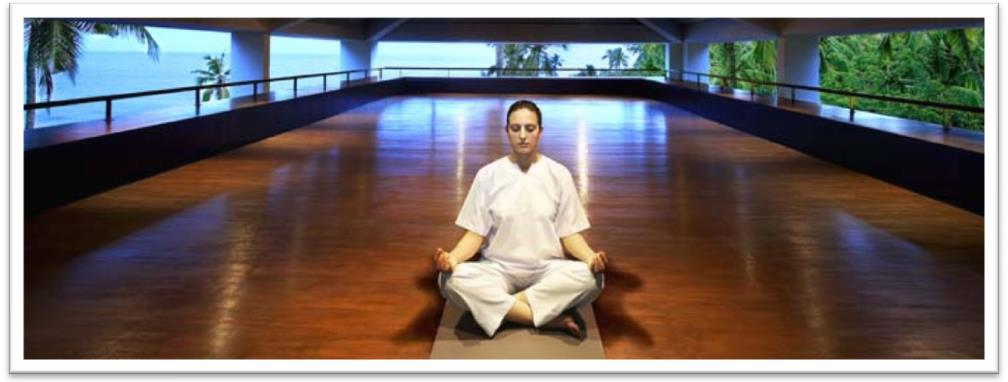 Влияние современной окружающей среды, общества и культуры часто оказывает негативное воздействие на наш организм, постепенно разрушая его. Когда мы не знаем, что на самом деле необходимо нашему организму, мы можем производить с нашим телом различные действия, ведущие к усталости, отсутствию жизненных сил, бессоннице, боли в определенных местах и т.д. В аюрведическом учении, это называлось бы Vikruti, состояние дисбаланса.В The Leela Kovalam мы разработали 3 пакета, включающие в себя процедуры, которые помогут Вам восстановить внутренний баланс естественным и органичным для Вас образом.LIFESTYLE (минимальное пребывание 8 дней / 7 ночей): Омоложение / Анти-стресс /ДетоксикацияПрограмма направлена на расслабление и омоложение тела с использованием травяных масел и лекарств, которые питают ткани организма. Процедуры обеспечивают избавление от стресса и приведения в гармонию ума и тела. Также в комплекс входят массажи и процедуры, которые стимулируют очищение кишечника и очищают кровь. Программа работает в комплексе со здоровым питанием.WELLNESS (минимальное пребывание 15 дней / 14 ночей): Омоложение (Anti-aging) / Снижение весаЭта программа предназначена для повышения тонуса организма и снижения веса. Включает в себя детокс и очищающие терапии. Программа снижения веса построена на принципе потери веса не от голодания, а от балансирования жирового обмена. Методы лечения  разрабатываются индивидуально с учетом конституции тела, основанные на теории Трех Дош.  Комплекс лечения состоит из массажей тела, для которых используют натуральные травяные порошки и Аюрведические препараты для приема внутрь, назначаются для детоксикации. Для достижения оптимальных результатов рекомендуется строго соблюдать специальную диету.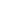 THERAPEUTIC (минимальное пребывание 22 дня / 21 ночь): Лечение ревматоидного артрита / Спондилеза / Мигрени / Боли в спинеПолная и интенсивная программа, которая помогает избавиться от недугов и недомоганий, способствует ведению здорового образа жизни. Некоторые из недугов, с которыми помогает бороться данная программа: ревматоидный артрит, теннисный локоть, спондилит, плечелопаточный периартрит, мигрени и боли в пояснице. Лечение зависит от рекомендаций врача после консультации.В пакет включено:• Трансфер в обе стороны от международного аэропорта в Тривандруме• Заселение в отель в 14:00 и выселение в 12:00• Аюрведическое здоровое питание (Завтрак, Обед и Ужин), согласно Вашей доше• Консультации квалифицированного врача Аюрведы, Йога-инструктора и шеф-повара по вопросам здоровья, образа жизни и здорового питания и диеты• Пакеты Lifestyle & Wellness включают 90 минут аюрведических процедур в день• Пакет Therapeutic включает 120 минут аюрведических процедур в день• Прогулки с Йога-инструктором• Минимальная продолжительность пребывания: 7 ночей и 8 дней• Аюрведическое лечение (ежедневно, в соответствии с выбранным пакетом и назначением доктора)• Занятия Йогой и медитацией раз в день, ежедневно по специальному расписанию• Бесплатные On-line консультации в течение 3-х месяцев после возвращения• Специальные напитки в номер, согласно типу доши• Если второй человек, проживающий в номере, не проходит аюрведическое лечение, то он оплачивает питание дополнительно.ОБЩИЕ ПРАВИЛА И УСЛОВИЯ:При необходимости ‘пост-терапии’ (дальнейшего продолжения лечения) – необходимо будет сделать запрос, это возможно за дополнительную плату.Так как Аюрведическая методика лечения строго персонализирована, то точное лечение и препараты будут назначены лишь после подробной консультации с доктором.Методы лечения и препараты могут варьироваться в зависимости от конституции человеческого тела и влияния определенных факторов.Для  массажей  используются  уникальные  комбинации  травяных  масел,  подготовленных именно для Вас и подходящих именно Вашему телу.Массаж для мужчин проводят массажисты мужского пола, для женщин - женского. Это правило касается и других терапевтических процедур.Некоторые программы не подходят для пожилых людей (свыше 80-и лет), очень молодых гостей (до 8-ми лет), людям со слабым сердцем и беременным.Если у Гостей есть проблемы со здоровьем сердца, кровяным давлением, сахаром в крови, а также:– аллергии, хронические кожные болезни или астма, - просим проинформировать об этом врача на первой консультации, чтобы мы учли это при составлении персональной программы лечения.Перечисленные денежные суммы за Аюрведическое лечение могут быть возвращены только по усмотрению Руководства Отеля.Для   достижения   наилучших результатов рекомендуется   посещать   массажи, назначенные доктором.Приветствуется проявление учтивости и уважения к последующему клиенту – при задержке начала сеанса – он не будет продлен на упущенное время.Центр СПА работает с 07.00 утра до 10.00 вечера